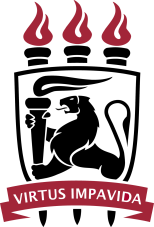 SERVIÇO PÚBLICO FEDERALUNIVERSIDADE FEDERAL DE PERNAMBUCOPRÓ-REITORIA DE ASSUNTOS ACADÊMICOSPrograma Institucional de Iniciação à Docência - PibidMEC/CAPESANEXO IIDECLARAÇÃO DE DISPONIBILIDAD EEu,_______________________________________________________________, CPF nº____________________ declaro ter no mínimo 8 horas semanais para desenvolver as atividades como discente vinculado ao curso __________________ que compõe o Projeto Institucional do Pibid 2020 da UFPE pelo período do edital em vigência independente de possuir vínculo empregatício e sem comprometer as minhas atividades acadêmicas.No caso de desenvolvimento de atividades remotas, tenho condições de realizar, acompanhar e produzir materiais em conjunto com o(a) Supervisor(a) e com o(a) Coordenador(a) de Área.Estou ciente das minhas atribuições enquanto discente de iniciação a docência. Dessa forma, me comprometo a participar das atividades do Pibid nos seguintes dias da semana e horários:Marque no quadro acima (X) nos períodos os quais você pode estar disponível para as atividades no subprojeto._______________, ____ de  ________ de 2020.Nome e Assinatura do(a) licenciando(a)segunda-feiraterça-feiraquarta-feiraquinta-feirasexta-feiraManhãTarde